Podaruj SEiRP1%
podatku dochodowego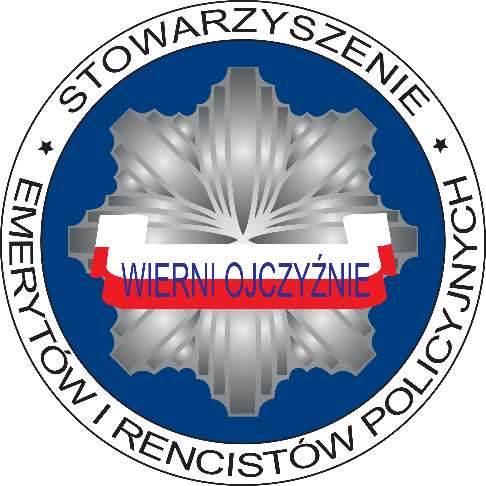 KRS 0000043188OPP - Zarząd Główny SEiRP przypomina i prosi:Każdy z nas może odliczyć 1% podatku dochodowego za rok 2020 na rzecz SEiRPUprzejmie informujemy, że na nasze konto - SEiRP jako Organizacji Pożytku Publicznego w 2020 roku wpłynęło – 118.000 złotych z odpisu 1% podatku za rok 2019. Z tych środków w 2020 roku mogliśmy udzielić wsparcia finansowego 82 osobom i trzem Kołom SEiRP na łączną kwotę 93.500 złotych.Dla porównania, w 2019 roku na nasze konto - SEiRP jako Organizacji Pożytku Publicznego wpłynęło – 136.000 złotych z odpisu 1% podatku za rok 2018. Dzięki naszym darczyńcom w 2019 roku udzieliliśmy wsparcia finansowego 100 osobom na łączną kwotę 188.700 złotych i czterem Kołom SEiRP na łączną kwotę 5.500 złotych.Dlaczego darowizna podatku na rzecz SEiRP jest taka ważna?Dzięki tym środkom możemy pomagać najbardziej potrzebującym z pośród nas. Pomagamy z potrzeby solidarności z potrzebującymi pomocy. Pomagamy w przekonaniu, że wtedy gdy będziemy w potrzebie pomoc otrzymamy.Wiemy, że pandemia utrudnia kontakty, dlatego prosimy Koleżanki i Kolegów z Zarządów Kół o aktywne wsparcie akcji, o przypominanie i pomoc w wypełnieniu druku PIT- OP wszystkim chętnym do przekazania swego podatku na rzecz SEiRP.Jak przekazać 1% podatku w usłudze Twój e-PIT?Dzięki usłudze Twój e-PIT dostępnej na stronie Ministerstwa Finansów: zadeklarowanie 1% na rzecz OPP SEiRP jest łatwe i szybkie:www.podatki.gov.pl/pit/twoj-e-pit/jak-przekazac-1-podatku-w-usludze-twoj-e-pit/Dla osób które preferują dokumenty papierowe, równie proste jest wypełnienie druku PIT-OP. Na drugiej stronie ulotki wzór jak go wypełnić. Druk jest dostępny do wydrukowania na stronie:www.podatki.gov.pl/pit/pit-op/Każdy z nas może pomóc Koleżankom i Kolegom oczekującym naszego wsparcia – wystarczy na formularzu PIT-OP wpisać nr KRS:KRS 0000043188SEiRP jest organizacją pożytkupublicznego każdy może przekazać SEiRP 1% swojego podatku. Wystarczy wypełnić formularz PIT-OP wpisać nasz nr KRS 0000043188
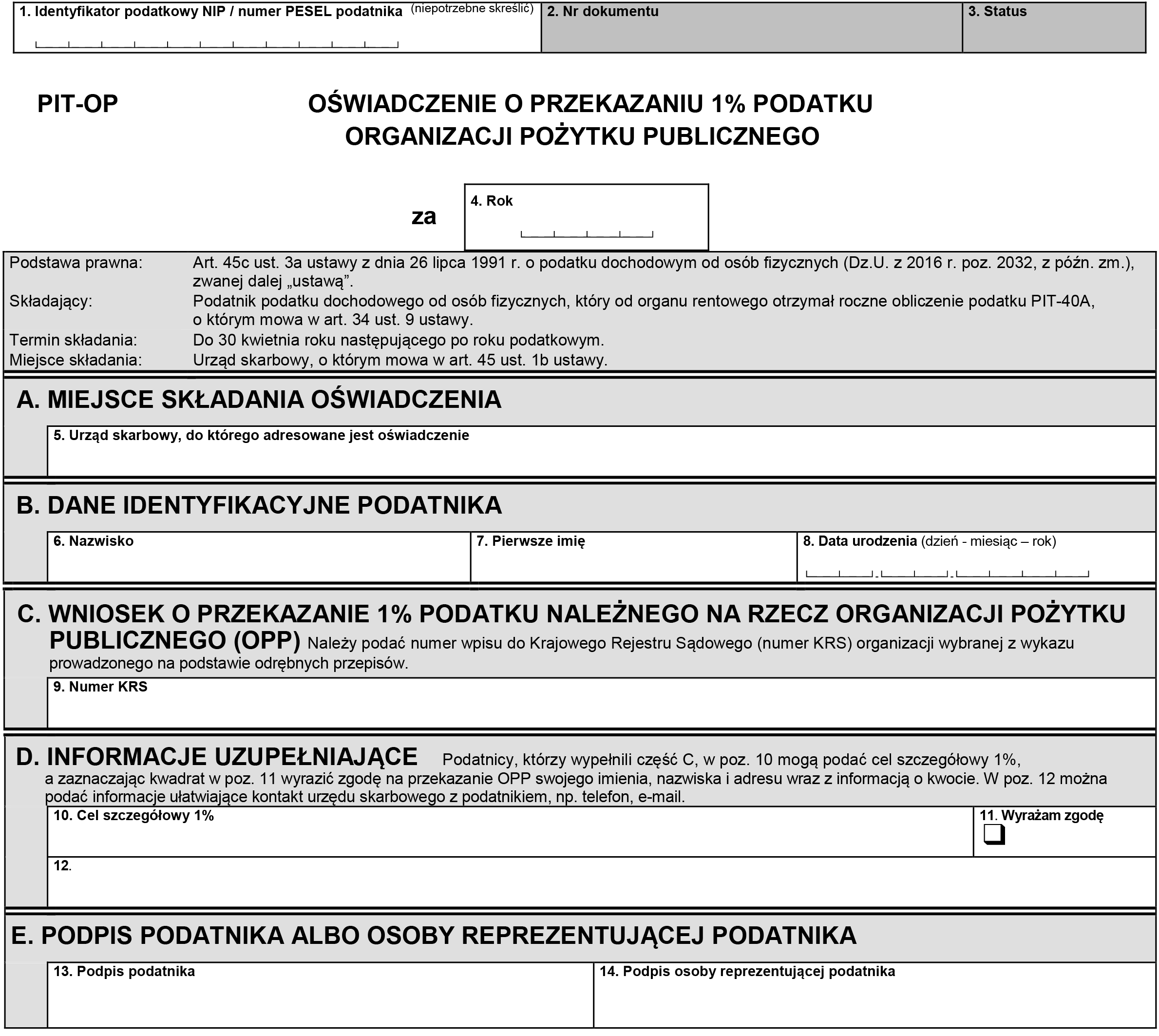 Kto może złożyć oświadczenie PIT-OPTy również możesz przekazać1% podatku dla SEiRP za pomocą PIT-OP. Wystarczy, że:jesteś emerytem lub rencistą,dostałeś od organu rentowego (ZER MSWiA, ZUS, KRUS) roczne obliczenie podatku na formularzu PIT-40A za 2020 r.,nie uzyskałeś w 2020 r. innych dochodów, które powinieneś wykazać w zeznaniu podatkowym na formularzu PIT-37 albo PIT-36.Warto złożyć oświadczenie PIT-OP, ponieważ jest to proste i szybkie                            - wystarczy wpisać 0000043188 na druku papierowym lub elektronicznym                i do 30 kwietnia przekazać do właściwego Urzędu Skarbowego.Więcej informacji na naszej stronie internetowej:www.seirp.pl/1-procent-podatku-dla-seirp